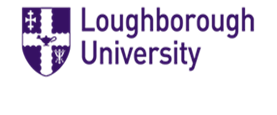 Study Exchange Risk Assessment Form
This form must be completed and returned to the Exchanges Office for approval no later than 14 days before you leave the UK. If you are travelling to a destination where UK citizens have to quarantine on arrival, you must factor this into your travel plans.  Please ensure that you read the guidance notes carefully before completing this form.

Risk assessment carried out by student:
Study exchange approved by Exchanges Office:Student name:Student ID number:School/Department:Name of host institution:Country of host institution:Duration of study exchange in academic year 2022/23:Full Year               Semester One                  Semester Two Full Year               Semester One                  Semester Two Full Year               Semester One                  Semester Two 1. GENERAL CONTROL MEASURES1. GENERAL CONTROL MEASURESAction needed to mitigate risk? (specify details)Action completed? (by whom 
and date)Have you been given a health and safety briefing and, if so, by whom?Yes / NoIf yes to question a), have you been provided with sufficient information?Yes / NoIf no to question a), do you have any remaining concerns or queries?  If so, please provide details. Yes / No2. RISK ASSESSMENT Please refer to the guidance notes when completing this section.Risk profile (high, medium or low)Action needed to mitigate risk? (specify details)Action completed?(by whom 
and date)Work factorsTravel/transportation factorsLocation and/or regional factors

Environmental health factors
Medical factors	If you have a pre-existing medical condition, it is strongly recommended that you visit your doctor PRIOR to the study exchange in order to ensure that it is safe for you to proceed.  If appropriate, you might need to obtain a letter for travel or have the confirmation recorded in your medical notes.  However, you should NOT travel against the advice of a registered medical practitioner.Mental health:Physical health:Insurance limitationsIf you have a pre-existing medical condition, it is strongly recommended that you secure your own travel insurance which includes medical cover.Name:
Signature:Date:Have the above actions been completed?Have the above actions been completed?Yes / NoYes / No3. CONCLUSIONS3. CONCLUSIONSAction needed to mitigate risk? 
(specify actions)Action completed?(by whom 
and date)Has the study exchange provider completed the Host Organisation Declaration Form?
If the host institution has answered negatively to any of the questions, please record the action(s) needed.Yes / NoTo be completed by Exchanges Office only.Has the study exchange provider been used before and reviewed already with regard to health and safety?Yes / NoTo be completed by Exchanges Office only.Is a site safety visit required before study exchange is approved? Yes / NoTo be completed by Exchanges Office only.Are the risks tolerable such that the study exchange can be approved?Yes / NoTo be completed by Exchanges Office only.Name:
Job title:Signature:Date:Have the above actions been completed?Have the above actions been completed?Yes / NoYes / No